Attachment 11Pathologist Report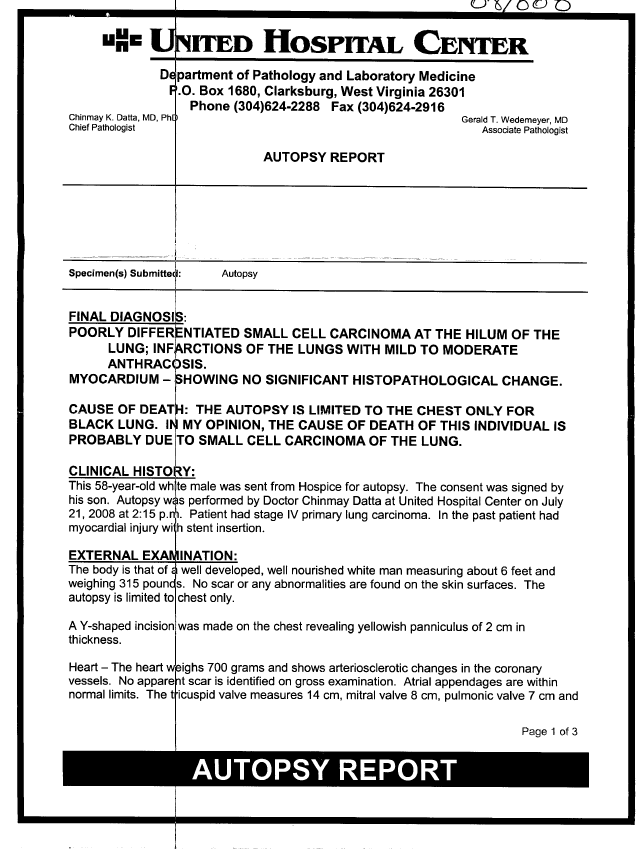 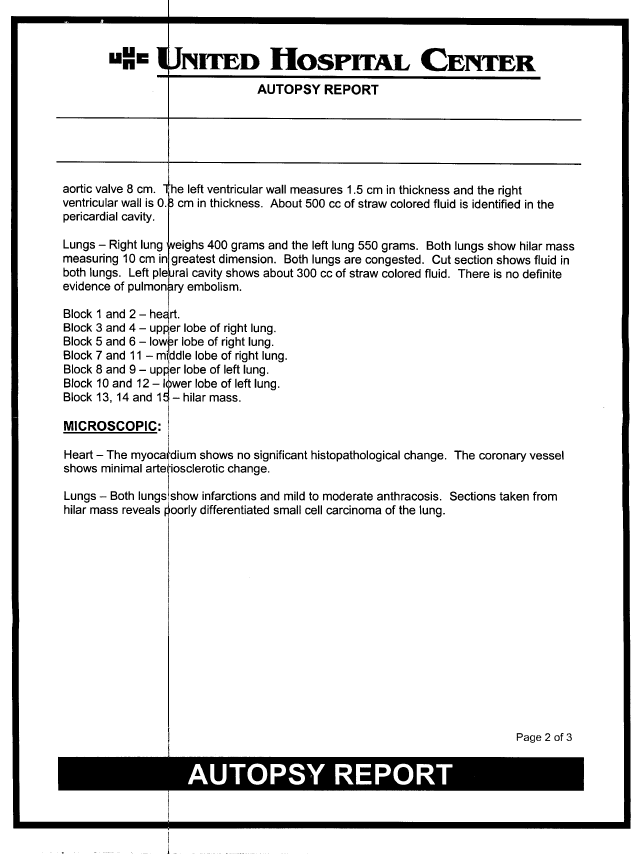 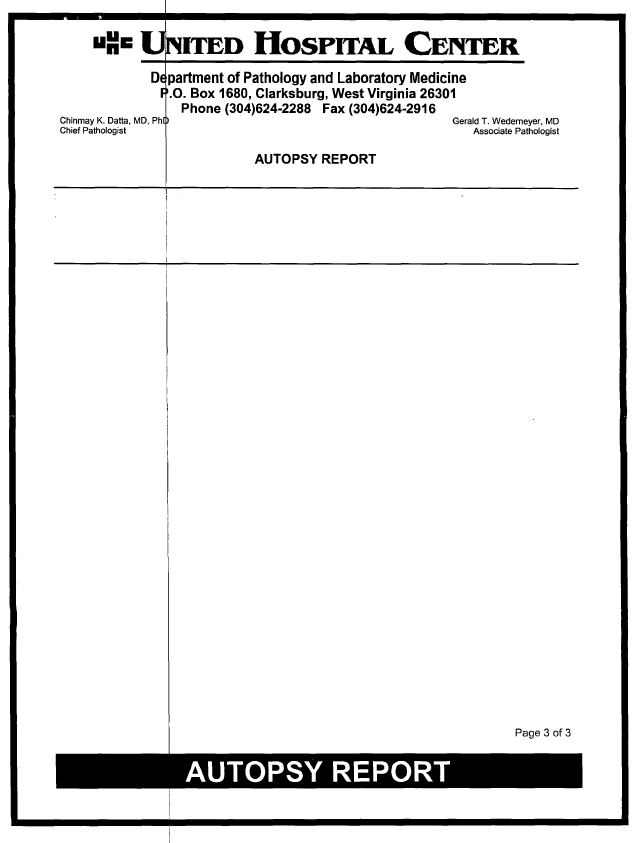 